AmygdalaLast updated: September 13, 2019Anatomy	1Imaging	3Connections	3Function	4Lesions	4Anatomyalmond-shaped structure.average size in humans 1.24-1.63 cm³one portion is a ventromedial extension of the striatum, a second part comprising the caudal olfactory cortex, and a third region representing the ventromedial extension of the claustrum.amygdala has been subdivided based on its histological characteristics into 2 major areas (anterior amygdaloid area and corticoamygdaloid transition area), 6 nuclei (central, medial, cortical, accessory basal, basal, and lateral), and 1 intercalated cell group.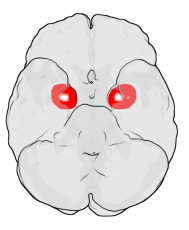 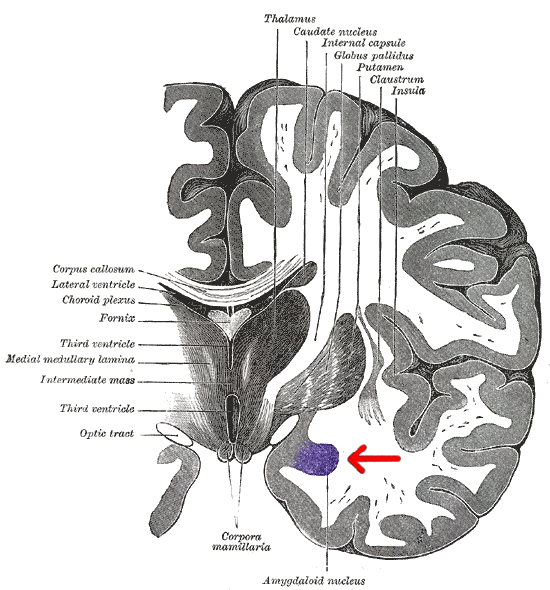 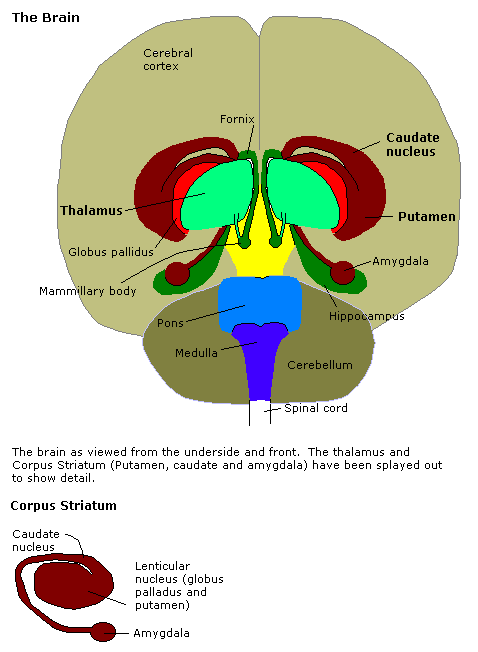 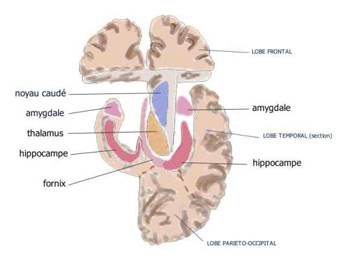 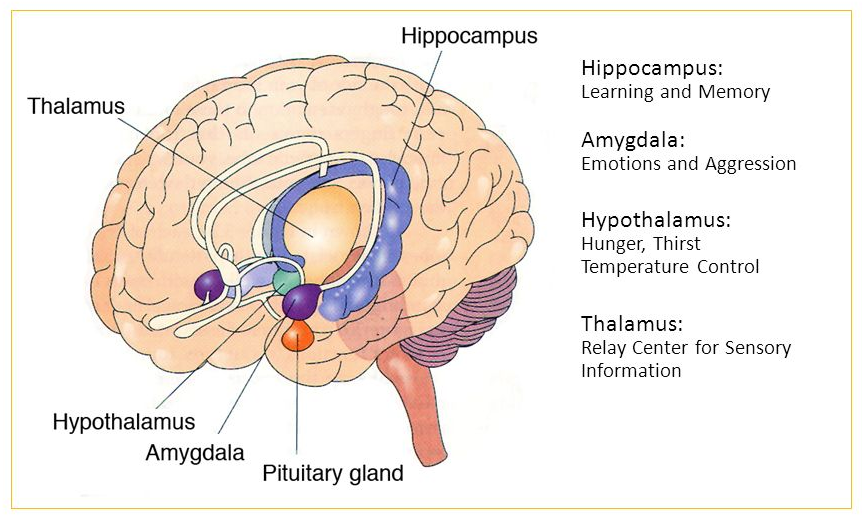 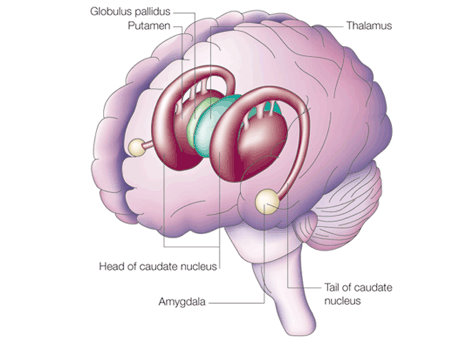 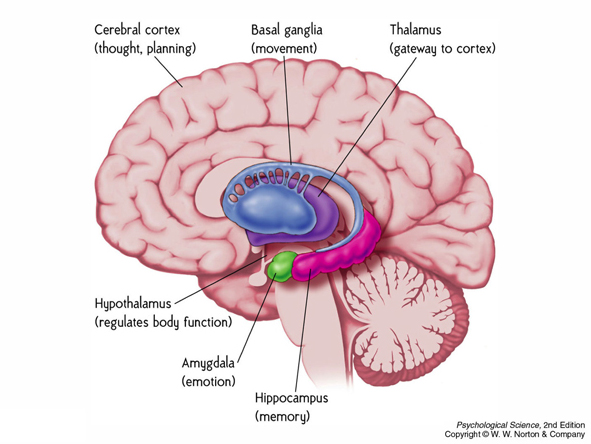 Imaging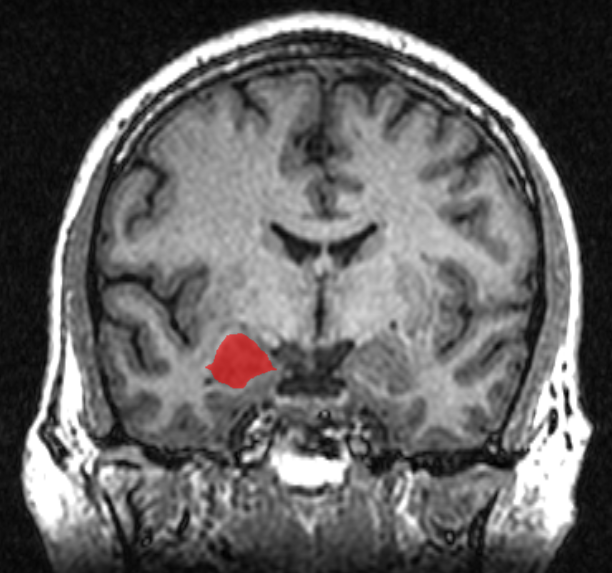 ConnectionsSchematic representation of the main connections of the central, medial, basolateral, and basomedial amygdala nuclei. Acb: nucleus accumbens; AH: anterior hypothalamic area; AHN: anterior hypothalamic nucleus; AI: agranular insular cortex; AO: anterior olfactory nucleus; AOB: accessory olfactory bulb; Arc: arcuate nucleus of the hypothalamus; BNST: bed nucleus of the stria terminalis; Cl: claustrum; CM: central medial thalamic nucleus; CnF: cuneiform nucleus; DB: nucleus of the diagonal band; DM: dorsomedial hypothalamic nucleus; DR: dorsal raphe nucleus; En: endopiriform nucleus; Ent: entorhinal cortex; GP: globus pallidus; IL: infralimbic cortex; IMD: intermediodorsal thalamic nucleus; LC: locus coeruleus; LDTg: laterodorsal tegmental nucleus; LH: lateral hypothalamic area; LPO: lateral preoptic area; MD: mediodorsal thalamic nucleus; MG: medial geniculate nucleus; MPO: medial preoptic area; OB: olfactory bulb; Pa: paraventricular hypothalamic nucleus; PAG: periaqueductal gray; PaS: parasubiculum; PB: parabrachial nucleus; Pe: periventricular hypothalamic nucleus; PeF: perifornical nucleus; PFC: prefrontal cortex; Pir: piriform cortex; PM: premammillary nucleus; PoMn: posteromedial thalamic nucleus; PP: peripeduncular nucleus; PRh: perirhinal cortex; PrL: prelimbic cortex; PT: paratenial thalamic nucleus; PV: paraventricular nucleus of the thalamus; PVA: paraventricular nucleus of the hypothalamus; Re: reuniens thalamic nucleus; SG: suprageniculate thalamic nucleus; SI: substantia innominate; SN: substantia nigra; Sol: nucleus of the solitary tract; SPF: subparafascicular thalamic nucleus; Su: subiculum; SuM: supramammillary nucleus; Te: temporal cortex; TuLH: tuberal region of lateral hypothalamus; VMH: ventromedial hypothalamic nucleus; VTA: ventral tegmental area.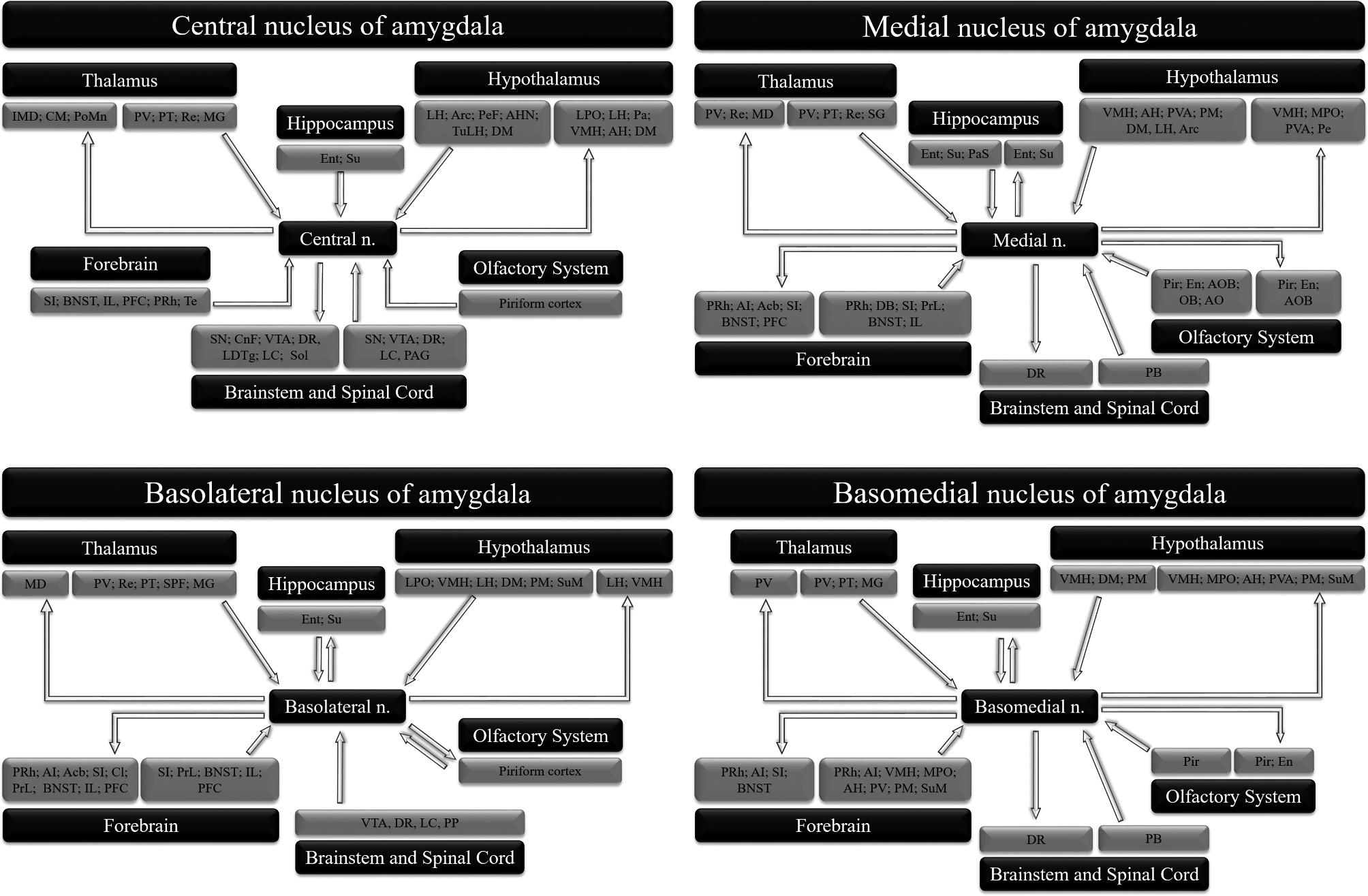 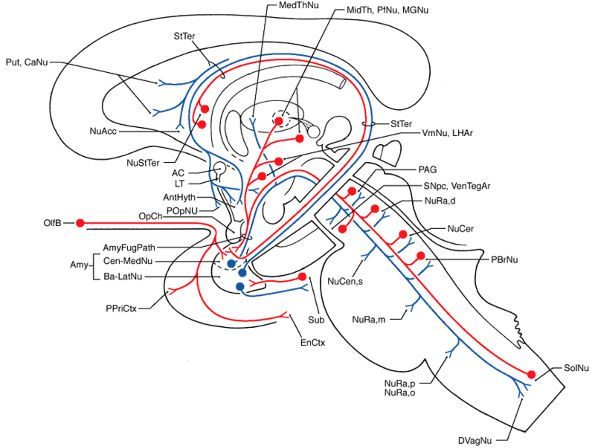 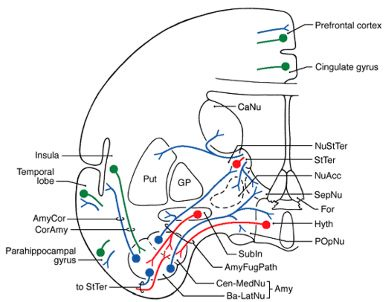 AC – Anterior commissureAmy – Amygdaloid nuclear complexAmyCor – Amygdalocortical fibersAmyFugPath – Amygdalofugal pathwayAntHyth – Anterior hypothalamusBa-LatNu – Basal and lateral nucleiCaNu – Caudate nucleusCen-MedNu – Central, cortical and medial nucleiCorAmy – Corticoamygdaloid fibersDVagNu – Dorsal motor vagal nucleusEnCtx – Entorhinal cortexFor – FornixGP – Globus pallidusHyth – HypothalamusLT – Lamina terminalisLHAr – Lateral hypothalamic areaMedThNu – Medial thalamic nucleiMGNu – Medial geniculate nucleusMidTh – Midline thalamic nucleiNuAcc – Nucleus accumbensNuCen, s – Nucleus centralis, superiorNuCer – Nucleus ceruleusNuRa, d – Nucleus raphe, dorsalisNuRa, m – Nucleus raphe, magnusNuRa, o – Nucleus raphe, obscurusNuRa, p – Nucleus raphe, pallidusNuStTer – Nucleus of the stria terminalisOlfB – Olfactory bulbOpCh – Optic chiasmPAG – Periaqueductal (central) grayPBrNu – Parabrachial nucleiPfNu – Parafascicular nucleusPi – PinealPOpNu – Preoptic nucleusPPriCtx – Prepiriform cortexPut – PutamenSepNu – Septal nucleiSNpc – Substantia nigra, pars compactaSolNu – Solitary nucleusStTer – Stria terminalisSub – SubiculumSubln – Substantia innominataVenTegAr – Ventral tegmental areaVmNu – Ventromedial hypothalamic nucleusFunctionamygdala plays a critical role in processing threatening stimuli and mediating autonomic, neuroendocrine, and behavioral responses that enable an organism to adapt to social and environmental challenges.LesionsEtiology of lesions:trauma to temporal lobesherpes simplex encephalitisbilateral temporal lobe epileptic surgeryCNS degenerative disorders (e.g. Alzheimer disease, Pick disease).Clinically - behavioral changes - Klüver-Bucy syndrome:visual, tactile, and auditory agnosia → hypermetamorphosis (intense desire to explore immediate environment) → hyperoralityhyperphagia or other dietary manifestationsplacidityhypersexuality (in form of comments, suggestions, and attempts to make sexual contact (e.g. touching) rather than in actual intercourse or masturbation).Bibliography for ch. “Limbic System” → follow this link >>Viktor’s Notes℠ for the Neurosurgery ResidentPlease visit website at www.NeurosurgeryResident.net